Order of WorshipGATHERING:L:	We gather to worship you in praise and adoration this glorious day because the cross is vacant and the tomb is empty. Your love has saved us from death and the grave.Introit	As We Are Gathered
CALL TO WORSHIPL:	I love the Lord, because he has heard my voice and my supplicationsR:	Because he inclined his ear to me, therefore I will call on him as long as I live.L:	The snares of death compassed me; the pangs of Sheol laid hold on me; I suffered distress and anguish.R:	Then I called on the name of the Lord: “ O lord, I pray, save my life!”L:	Gracious is the Lord, and righteous; our God is merciful.ALL:	The Lord protects the simple; when I was brought low, he saved me.Hymn # 194 [VIP]	-   ‘Great God of Wonders’INVOCATION:L:	You meet us on the road with hands that have holes
but breath warm and conversation engaging.
And though you go on ahead
you promise a companion to show us the way.R:	Send your Holy Spirit
to call us by name and lead us home.Song:  	‘Search me Oh God’Search me of God, 
And know my heart todayTry me O Saviour, 
Know my thoughts I praySee if there be, some wicked ways in meCleanse me from ev’ry sin, and set me free.CONFESSIONL:	O God, you search us out and know us,
and all that we are is open to you.
We confess that we have sinned.R:	In your mercy, Lord, forgive us and heal us.L:	When we entomb Christ in the pages of history
and seal the joy of the Spirit behind the stone of our pride;R:	In your mercy, Lord, forgive us and heal us.L:	When we search for the living in places of death
and manufacture death in places of life:R:	In your mercy, Lord, forgive us and heal us.L:	When we dismiss the bearers of good news
and are loathe to touch the marks of truth:R:	In your mercy, Lord, forgive us and heal us.L:	When we turn our backs on the way of freedom
opening through the sea of despair,
and trudge back to the bondage of the past
leaving flowers on the grave of hope:R:	In your mercy, Lord, forgive us and heal us.L: 	We turn to you,
O God of infinite mercy;R:	We renounce evil; 
We claim your love; We choose to be made whole.ASSURANCE OF PARDONLife rises anew from the parched earth and you have by the shedding of your blood.  You have given to us the opportunity for forgiveness and restoration.  Thank you for allowing us to smile again, thank you that death has lost it’s sting We receive your healing and forgiveness. Amen.
PRAYER OF THANKSGIVING	Rev’d Christine Gooden BenguchePoem:		“The Word”  	- 	Narrated by Sis. Marie MillerMINISTRY OF THE WORDOld Testament:	Isaiah 6:1-8	Read by Sis. Yvonne PattersonRESPONSIVE READING: 	Psalm 116:12-19 	led by Bishop Christine Gooden BengucheEpistle:	2 Timothy 1:3-10 	-	read by Sis. Valerie Hinds		Gospel:	Mark 6:45-52	-	read by Pastor Wayne HenryHymn # 242 [VIP] 	-  ‘I’ll Praise My Maker While I Have Breath’Sermon				Pastor Wayne HenryPrayer				Pastor Wayne HenryClosing Hymn # 262 [VIP]	-   ‘O Love That Wilt Not Let Me Go’BENEDICTION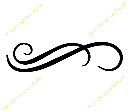 The Methodist Church in the 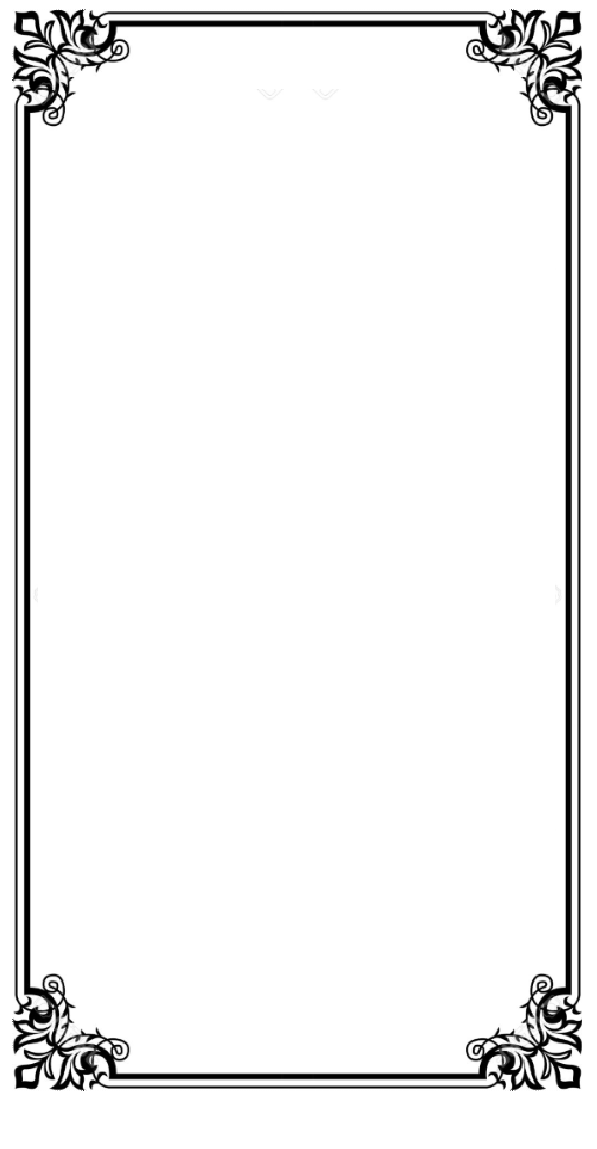 Caribbean and the AmericasJamaica DistrictMETHODIST VOICES IN WORD AND SONGTELEVISION MINISTRY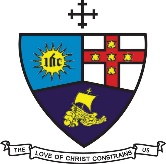 3rd Lord’s Day After the Resurrection Sunday, April 26, 2020 DIVINE SERVICEConnexional President:            Bishop Everald GalbraithConnexional Vice-President:   Sis Yonnette GreavesConnexional Secretary:            Rev’d Glenna SpencerConnexional Treasurer:            Bro. Quincy BourneDistrict Bishop:  Rev’d Christine Gooden- BengucheDistrict Secretary:  Rev’d Dr. Wayneford McFarlaneSuperintendent Minister: Rev’d Dr. Wayneford McFarlane…………Preacher: 	Pastor Wayne Henry Liturgist:  	Rev’d Christine Gooden- BengucheOrganist:	Sis. Melrose DaviesChoristers:	Sis. Marie Miller			Sis. Yvonne Patterson
			Sis. Yvonne Brown
			Sis. Valerie Hinds
			Bro. Nigel HayeA WARM WELCOME TO ALL WORSHIPPERS!12 What shall I render unto the Lord for all his benefits toward me?13 I will take the cup of salvation, and call upon the name of the Lord.14 I will pay my vows unto the Lord now in the presence of all his people.15 Precious in the sight of the Lord is the death of his saints.16 O Lord, truly I am thy servant; I am thy servant, and the son of thine handmaid: thou hast loosed my bonds.17 I will offer to thee the sacrifice of thanksgiving, and will call upon the name of the Lord.18 I will pay my vows unto the Lord now in the presence of all his people.19 In the courts of the Lord's house, in the midst of thee, O Jerusalem. Praise ye the Lord.Gloria Patri…